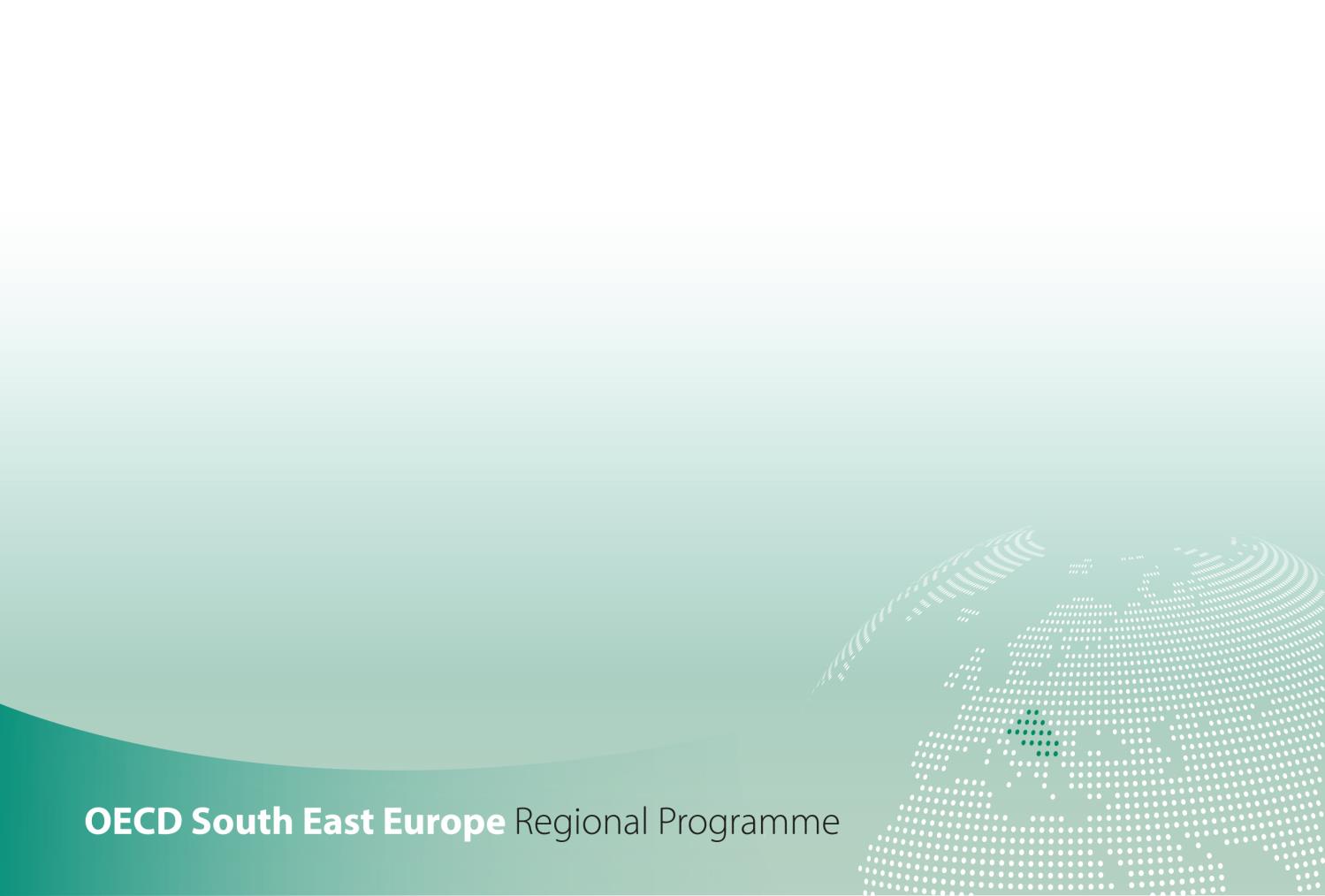 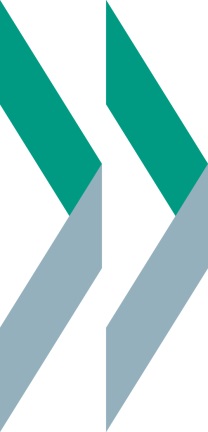         	SME Policy Index Western Balkans and Turkey 2022            	ASSESSING THE IMPLEMENTATION OF THE SMALL BUSINESS ACT FOR EUROPEDIMENSION 5a - Support services for SMEsQualitative indicators government questionnaire IntroductionThe SME Policy Index is a benchmarking tool for emerging economies, including the Western Balkans and Turkey (WBT), to monitor and evaluate progress in policies that support small and medium-sized enterprises (SMEs). The tool is structured around the ten principles of the Small Business Act for Europe (SBA), translated into 12 policy dimensions, which provide a wide-range of pro-enterprise measures to guide the design and implementation of SME policies.The sixth, 2022 edition of the SME Policy Index for Western Balkans and Turkey aims to: independently and rigorously assess SME policy settings and reforms against international best practice,allow for comparison across time and participating WBT economies and measure convergence towards EU SME policy standard, support governments in setting targets for SME policy developments and strategic priorities to further improve the business environment,engage governments in policy dialogue and exchange of experiences, within the region and with OECD and EU member countries, facilitate the prioritisation of government and donor activities in support of SME development,assess and show progress in implementation of recommendations provided in the previous editions.The new cycle of the SME Policy Index for Western Balkans and Turkey 2022 will be conducted in extraordinary circumstances caused by the COVID-19 pandemic. Its impact on local economies will also be taken into account in order to better inform policy-making in the region.Assessment framework process and design The SME Policy Index is based on the results of two parallel assessments government self-assessment, conducted by WBT economies’ governments and independent assessment, conducted by the OECD and its partner organisations and supported by the input collected from economy-based consultants with demonstrated expertise in relevant policy areas. The final scores are the result of a highly collaborative and consultative consolidation of these two assessments, enhanced by further desk research by the OECD and the partner organisations, as well as consultations with government representatives and with key stakeholders (e.g. private sector, business associations, academia & civil society) in the participating economies.The questionnaire is structured around 12 policy dimensions each comprising up to 5 sub-dimensions that capture the critical elements of policy development. It proposes a scoring approach to transform qualitative information into numerical information and thus facilitating cross-economy comparison and allowing for systematic monitoring of policy developments. The questionnaire is intended to be used by government authorities and statistical agencies in charge of co-ordinating the SME Policy Index assessment process. Guidance to fill out the qualitative assessmentThe qualitative assessment is organised around thematic blocks each structured around a certain number of questions. For each of these questions, please: Provide an answer, as fully as possible, citing all key sources in the foreseen grid, Assign a score, by using the scoring levels described in Table 1. 	Description of score levels	Match the highest performance score level characteristics that are fully described by your question responses and assign an according score of 1 to 5. If all requirements in one score level are met and at least half the requirements are met for the next score level, assign a half number score between the two levels.Provide a brief justification based on matching your question responses with the best corresponding level or half-level. This questionnaire provides links to access the responses of the previous SME Policy Index 2019 questionnaire. If relevant for a given policy dimension, this questionnaire is complemented by a Statistic sheet.  The assessment framework is accompanied by the Glossary of key terms – please refer systematically to it when answering the questionnaire. Please complete and return this assessment by 15 September 2021 to the OECD. Assessor informationSupport services for SMEs assessment framework Support services for SMEs dimension assesses the policies in the Western Balkans and Turkey that provide small and medium-sized enterprises (SMEs) with access to business support services (BSSs).This dimension is structured around two sub-dimensions: Sub-dimension 1: Business support services provided by the government, assessing the BSS policy framework, the extent and types of services provided by public institutions, how information about them is disseminated, and how this provision is monitored and its effectiveness evaluated, Sub-dimension 2: Government initiatives to stimulate private BSSs, including the planning, implementation, monitoring and evaluation of policies to encourage the uptake of privately provided support services, particularly co-financing schemes.Figure 1. Support services for SMEs assessment framework	Sub-dimension 1: BSSs provided by the government[To access the responses of the previous SME Policy Index 2019 questionnaire click here (ctrl+left click)] How many entrepreneurs/SMEs received support services provided by the government in a year (latest data available)?*This data is provided in light of the data derived from the closing reports of the call for “Entrepreneurship Financial Support Program” 2021. As the program is not officially closed within the date of the survey, the given details can not be categorized. So the number shared for each title corresponds to the title on the whole independent of the subtitles.Sub-dimension 2: Government initiatives to stimulate private BSSs[To access the responses of the previous SME Policy Index 2019 questionnaire click here (ctrl+left click)] Level 1Level 2Level 3Level 4Level 5No framework (e.g. law, institution) exists to address the policy topic concerned A draft or pilot framework exists, with some signs of government activity to address the policy area concernedA solid framework, addressing the policy area concerned is in place and officially adoptedLevel 3 plus evidence of a concrete record of effective policy implementationLevel 4 plus results of monitoring and evaluation inform policy framework design and implementation  Thank you for your time in completing this assessment. Your efforts are contributing towards removing barriers to SME development and unleashing their potential for driving inclusive economic growth in the Western Balkans and Turkey. Should you have any questions regarding this assessment framework, please contact jovana.pavlovicdjukic@oecd.org and marijana.petrovic@oecd.org. Mr. / Ms.NameInstitution / DepartmentTitle / PositionEmailPhoneAddressQuestionnaire submission date:15/09/2021Dimension 5a: Support services for SMEsDimension 5a: Support services for SMEsDimension 5a: Support services for SMEsDimension 5a: Support services for SMEsDimension 5a: Support services for SMEsDimension 5a: Support services for SMEsOutcome indicatorsProvision of publicly (co-)funded business support services to SMEsPercentage of SMEs benefitting from publicly (co-)funded business support servicesLocal availability of specialised training servicesOutcome indicatorsProvision of publicly (co-)funded business support services to SMEsPercentage of SMEs benefitting from publicly (co-)funded business support servicesLocal availability of specialised training servicesOutcome indicatorsProvision of publicly (co-)funded business support services to SMEsPercentage of SMEs benefitting from publicly (co-)funded business support servicesLocal availability of specialised training servicesOutcome indicatorsProvision of publicly (co-)funded business support services to SMEsPercentage of SMEs benefitting from publicly (co-)funded business support servicesLocal availability of specialised training servicesOutcome indicatorsProvision of publicly (co-)funded business support services to SMEsPercentage of SMEs benefitting from publicly (co-)funded business support servicesLocal availability of specialised training servicesOutcome indicatorsProvision of publicly (co-)funded business support services to SMEsPercentage of SMEs benefitting from publicly (co-)funded business support servicesLocal availability of specialised training servicesSub-dimension 5a.1:BSSs provided by the governmentSub-dimension 5a.1:BSSs provided by the governmentSub-dimension 5a.1:BSSs provided by the governmentSub-dimension 5a.2:Government initiatives to stimulate private BSSsSub-dimension 5a.2:Government initiatives to stimulate private BSSsSub-dimension 5a.2:Government initiatives to stimulate private BSSsThematic block 1:Planning and designThematic block 2:ImplementationThematic block 3:Monitoring and evaluation Thematic block 1:Planning and designThematic block 2:ImplementationThematic block 3:Monitoring and evaluationQuantitative indicatorsAmount of resources earmarked for co-funded BSSQuantitative indicatorsAmount of resources earmarked for co-funded BSSQuantitative indicatorsAmount of resources earmarked for co-funded BSSQuantitative indicatorsAmount of resources earmarked for co-funded BSSQuantitative indicatorsAmount of resources earmarked for co-funded BSSQuantitative indicatorsAmount of resources earmarked for co-funded BSSQuestionQuestionQuestionQuestionQuestionQuestionResponse [expand box as necessary]Source/evidence/linksThematic block 1. Planning and design Thematic block 1. Planning and design Thematic block 1. Planning and design Thematic block 1. Planning and design Thematic block 1. Planning and design Thematic block 1. Planning and design Thematic block 1. Planning and design Since the last assessment (January 2019) have there been any changes in the government SME strategy or equivalent document that provides a framework for the provision of business support services (BSSs)? Since the last assessment (January 2019) have there been any changes in the government SME strategy or equivalent document that provides a framework for the provision of business support services (BSSs)? Since the last assessment (January 2019) have there been any changes in the government SME strategy or equivalent document that provides a framework for the provision of business support services (BSSs)? Since the last assessment (January 2019) have there been any changes in the government SME strategy or equivalent document that provides a framework for the provision of business support services (BSSs)? Since the last assessment (January 2019) have there been any changes in the government SME strategy or equivalent document that provides a framework for the provision of business support services (BSSs)? YesIf yesIf yesPlease specify the changes that occurred Please specify the changes that occurred Please specify the changes that occurred Since the last assessment, the SME strategy plan has changed to KOSGEB (Turkish SME Development Organization) Strategy Plan, so some changes have been made in the strategy.KOSGEB Strategy PlanTarget (H3.2) SME Guidance and Technical Consultancy System will be established and the supports to be provided within this scope will primarily encourage the institutionalization and branding of SMEs. p.52Target (H3.5): Contribution will be made to meet the priority needs of SMEs and to develop their capacities.p.55https://webdosya.kosgeb.gov.tr/Content/Upload/Dosya/Mevzuat/2020/KOSGEB_Stratejik_Plan%C4%B1_(2019-2023).pdf Are the strategy elements regarding business support services associated with:Are the strategy elements regarding business support services associated with:Are the strategy elements regarding business support services associated with:Are the strategy elements regarding business support services associated with:Are the strategy elements regarding business support services associated with:a)a)an action planan action planan action planYesAlso,Development Agencies financial support and technical programs for SMEs are carried out within the framework of the 2014-2023 TR63 Regional Plan.KOSGEB Strategy Planp. 52, 55https://webdosya.kosgeb.gov.tr/Content/Upload/Dosya/Mevzuat/2020/KOSGEB_Stratejik_Plan%C4%B1_(2019-2023).pdf https://www.dogaka.gov.tr/dokuman-merkezi/kurumsal-dokumanlar/tr63-bolge-plani-2014-2023b)b)measurable targetsmeasurable targetsmeasurable targetsYesKOSGEB Strategy Planp. 52, 55https://webdosya.kosgeb.gov.tr/Content/Upload/Dosya/Mevzuat/2020/KOSGEB_Stratejik_Plan%C4%B1_(2019-2023).pdfc)c)timeframetimeframetimeframeYesKOSGEB Strategy Planp. 52, 55https://webdosya.kosgeb.gov.tr/Content/Upload/Dosya/Mevzuat/2020/KOSGEB_Stratejik_Plan%C4%B1_(2019-2023).pdfd)d)expected impactexpected impactexpected impactYesKOSGEB Strategy Planp. 52, 55https://webdosya.kosgeb.gov.tr/Content/Upload/Dosya/Mevzuat/2020/KOSGEB_Stratejik_Plan%C4%B1_(2019-2023).pdfe)e)corresponding budgetcorresponding budgetcorresponding budgetYesKOSGEB Strategy Planp. 52, 55https://webdosya.kosgeb.gov.tr/Content/Upload/Dosya/Mevzuat/2020/KOSGEB_Stratejik_Plan%C4%B1_(2019-2023).pdfIs there a dedicated institution responsible for supporting the provision of BSSs?Is there a dedicated institution responsible for supporting the provision of BSSs?Is there a dedicated institution responsible for supporting the provision of BSSs?Is there a dedicated institution responsible for supporting the provision of BSSs?Is there a dedicated institution responsible for supporting the provision of BSSs?Yes, As stated in the strategy plan, KOSGEB has undertaken this task.If yesIf yesPlease specify the relevant institution and its allocated staff Please specify the relevant institution and its allocated staff Please specify the relevant institution and its allocated staff For H3.2KOSGEBProject Management DepartmentFor H.3.5KOSGEBSME Development DepartmentBesides dedicated institution, are there other institutions (ministries, agencies, etc.) that provide BSSs? Besides dedicated institution, are there other institutions (ministries, agencies, etc.) that provide BSSs? Besides dedicated institution, are there other institutions (ministries, agencies, etc.) that provide BSSs? Besides dedicated institution, are there other institutions (ministries, agencies, etc.) that provide BSSs? Besides dedicated institution, are there other institutions (ministries, agencies, etc.) that provide BSSs? Yes, Chambers, Ministry of Trade (MoT), Ministry of Industry and Technology (MoIT), universities and other SME Business organizations.Also, Investment support offices (YDOs) operates to build capacity and professionalism within the SMEs that operates in the city.YDO conducts inventory studies on the following subjects: ·Collecting data on the eligible sites for investment in an up-to-date manner from relevant institutions and organizations,·To compile data on investment costs, which are effective in taking investment decisions such as raw materials, energy, logistics, work force, investment place.·Keeping the information and records of the investors who benefited from the service of Investment Support Office through a database in an up-to-date manner.·To compile and update legislative information about investment permits and licensing transactions, under the guidance of Ministry.· Providing, preparing, updating and reporting the other information and data required for informing the investor and enhancing the business and investment environmentIf yesIf yesPlease provide more details on these institutions and the type of BSSs they providePlease provide more details on these institutions and the type of BSSs they providePlease provide more details on these institutions and the type of BSSs they provideFinancial Support Programs, Technical Support, Investment Support Services, Acting as a One Stop Shop for Promoting Investment Environment, Project Development Services, Regional Field Researches, Feasibility Reports, Action Plans, Strategies, Establishing Regional Cooperation Between Institutions.Experts in PPKB organize meetings , workshops, apply surveys with private sector actors to make analysis and make them cooperate with eachother. Program Management Offices (PYB) is another office which mostly lead the incentive procedures with the companies. Ministry of TradeVirtual Trade AcademyChambersConsulting and Training ServicesMinistry of Industry and Technology, The Scientific and Technological Research Council of Turkey (TUBITAK); Regional Development Agencies (technical support mechanism), Ministry of Trade, Ministry of Treasury and FinanceConsulting ServicesUniversitiesContinuing Education CentresVirtual Trade Academyhttps://akademi.ticaret.gov.tr/cms/Index/?ReturnUrl=%2f Universitieshttp://www.mtso.org.tr/tr/a/sanayi-ve-teknoloji-bakanligi-nin-ar-ge-teknoloji-ve-inovasyon-yonetimi-ve-bilgi-teknolojileri-yonetimi Since January 2019, has the government carried out new market research and analysis to assess:Since January 2019, has the government carried out new market research and analysis to assess:Since January 2019, has the government carried out new market research and analysis to assess:Since January 2019, has the government carried out new market research and analysis to assess:Since January 2019, has the government carried out new market research and analysis to assess:Yesa)a)demand of business support services for SMEs?demand of business support services for SMEs?demand of business support services for SMEs?KOSGEB has made regular researches for the need of SMEsb)b)supply of business support services to SMEs?supply of business support services to SMEs?supply of business support services to SMEs?Have any new BSS programs been designed/ developed in co-operation with chambers of commerce or SME associations? If so, please specify/ provide one (few) examples. Have any new BSS programs been designed/ developed in co-operation with chambers of commerce or SME associations? If so, please specify/ provide one (few) examples. Have any new BSS programs been designed/ developed in co-operation with chambers of commerce or SME associations? If so, please specify/ provide one (few) examples. Have any new BSS programs been designed/ developed in co-operation with chambers of commerce or SME associations? If so, please specify/ provide one (few) examples. Have any new BSS programs been designed/ developed in co-operation with chambers of commerce or SME associations? If so, please specify/ provide one (few) examples. KOSGEB executive committee takes decisions for activities related to SME applications with meetings attended by chamber and federation representatives.Also, Promoting Industrial Infrastructure Grant Programme and Strategical Structuring in SMEs Grant Programme were implemented in cooperation with chambers and SME Associations. Besides, Feasibility Support Programme was implemented..Moreover, in 2019 Istanbul Chamber of Commerce initiated a new program called “First Step to Export” which aims to improve the export capacity of SMEs through technical mentor support. The program targets SMEs who have never made export or have not exceeded the amount of 100.000 $ in export.And the following programs were carried out by a development agency (DOĞAKA):Greenhouse cultivation financial support programFurniture industry financial support programTourism sector financial support programTecnical support program for SMEsExecutive Committee Decision are not public availablehttps://ito.org.tr/tr/haberler/detay/ihracata-ilk-adim-ocakta-basliyor   https://kariyer.ticaret.edu.tr/projeler/ihracata-ilk-adim-projesihttps://www.dunya.com/kose-yazisi/ito-ihracata-ilk-adim-programi/457251www.dogaka.gov.trhttps://www.gmka.gov.tr/kapanan-destek-programlariSince January 2019, was any analysis of training needs of the SMEs conducted by the body in charge of BSSs provision? If yes, please specifySince January 2019, was any analysis of training needs of the SMEs conducted by the body in charge of BSSs provision? If yes, please specifySince January 2019, was any analysis of training needs of the SMEs conducted by the body in charge of BSSs provision? If yes, please specifySince January 2019, was any analysis of training needs of the SMEs conducted by the body in charge of BSSs provision? If yes, please specifySince January 2019, was any analysis of training needs of the SMEs conducted by the body in charge of BSSs provision? If yes, please specifyTNA regarding SMEs is regularly made by KOSGEB Information Management and Decision Support Department. In the light of these analysis, KOSGEB training portal is updated. https://lms.kosgeb.gov.tr/ Are there background studies done on the entrepreneurial skills among SMEs?Are there background studies done on the entrepreneurial skills among SMEs?Are there background studies done on the entrepreneurial skills among SMEs?Are there background studies done on the entrepreneurial skills among SMEs?Are there background studies done on the entrepreneurial skills among SMEs?YesIf yesIf yesPlease specify the background studies on the entrepreneurial skills among SMEs conducted since January 2019Please specify the background studies on the entrepreneurial skills among SMEs conducted since January 2019Please specify the background studies on the entrepreneurial skills among SMEs conducted since January 2019KOSGEB Information Management and Decision Support Department’s workings also include the entrepreneurial skillsFor local studies,TR22 South Marmara Regional Innovation Strategy and Action Plan was launched in January, 2019.Internal Entrepreneurship in Fast Growing SMEs: A Research in Ankara Provincehttps://www.gmka.gov.tr/dokumanlar/yayinlar/Bolgesel-Yenilik-Stratejisi-Ve-Eylem-Plani.pdfhttps://www.researchgate.net/publication/342423030_Hizli_Buyuyen_KOBI_lerde_Ic_Girisimcilik_Ankara_Ilinde_Bir_Arastirma_Internal_Entrepreneurship_in_Fast_Growing_SME_s_A_Research_in_Ankara_ProvinceIf yesIf yesDo the business support services offered by the government reflect results of the study?Do the business support services offered by the government reflect results of the study?Do the business support services offered by the government reflect results of the study?YesThematic block 2. Implementation Thematic block 2. Implementation Thematic block 2. Implementation Thematic block 2. Implementation Thematic block 2. Implementation Thematic block 2. Implementation Thematic block 2. Implementation Does the government provide business support programs for SMEs?Does the government provide business support programs for SMEs?Does the government provide business support programs for SMEs?Does the government provide business support programs for SMEs?Does the government provide business support programs for SMEs?YesIf yes If yes Please provide more details on SMEs-specific business support programs put in place by the government since January 2019Please provide more details on SMEs-specific business support programs put in place by the government since January 2019Please provide more details on SMEs-specific business support programs put in place by the government since January 2019Turkey Small and Medium Enterprises Development Organization (KOSGEB) has put into effect 2 support programs (İŞGEM/TEKMER Support Programme and The R&D, Product Development and Innovation Support Programme). Detailed information on these is given in other dimensions.Note: The R&D, Product Development and Innovation Support Program is the continuation of the R&D and Innovation Program that has been in effect since 2019.Ministry of TradeVirtual Trade AcademyChambersConsulting and Training ServicesMinistry of Industry and TechnologyConsulting ServicesUniversitiesContinuing Education CenterDevelopment Agencies provide technical support for SMEs generally designed through technical assistance assets like education, mentorship, consultancy and so on. These programs aim to develop the institutional and technical capacity of SMEs while increasing their competitiveness and innovation capacity.https://www.kosgeb.gov.tr/site/tr/genel/destekdetay/7664/arge-urge-ve-inovasyon-destek-programi https://www.kosgeb.gov.tr/site/tr/genel/destekdetay/6985/isgemtekmer-programi https://www.kosgeb.gov.tr/site/tr/genel/destekler/3/destekler https://ticaret.gov.tr/haberler/ticaret-bakanligindan-kobilere-e-ticarette-dayanisma-kampanyasiVirtual Trade Academyhttps://akademi.ticaret.gov.tr/cms/Index/?ReturnUrl=%2f Universitieshttp://www.mtso.org.tr/tr/a/sanayi-ve-teknoloji-bakanligi-nin-ar-ge-teknoloji-ve-inovasyon-yonetimi-ve-bilgi-teknolojileri-yonetimiDevelopment Agencieshttps://www.ankaraka.org.tr/tr/2021-yili-teknik-destek-programi_4951.html (Other agencies conduct similar programs as well, only an example is introduced here)Has a budget been mobilised for business support programs for SMEs?Has a budget been mobilised for business support programs for SMEs?Has a budget been mobilised for business support programs for SMEs?Has a budget been mobilised for business support programs for SMEs?Has a budget been mobilised for business support programs for SMEs?YesIf yesIf yesPlease indicate its total amount for 2020Please indicate its total amount for 2020Please indicate its total amount for 2020KOSGEB Strategy Planp.52, p.55https://webdosya.kosgeb.gov.tr/Content/Upload/Dosya/Mevzuat/2020/KOSGEB_Stratejik_Plan%C4%B1_(2019-2023).pdfAre any of the following types of BSSs being offered by the government?Are any of the following types of BSSs being offered by the government?Are any of the following types of BSSs being offered by the government?Are any of the following types of BSSs being offered by the government?Are any of the following types of BSSs being offered by the government?Yesa)a)general information on business topicsgeneral information on business topicsgeneral information on business topicsYeshttps://www.kosgeb.gov.tr/site/tr/genel/iletisim IPR Ambassadorshttps://intellectual-property-helpdesk.ec.europa.eu/regional-helpdesks/european-ip-helpdesk/europe-ambassadors-team_en b)b)trainingstrainingstrainingsYeshttps://www.kosgeb.gov.tr/site/tr/genel/destekdetay/7664/arge-urge-ve-inovasyon-destek-programi https://www.kosgeb.gov.tr/site/tr/genel/destekdetay/6985/isgemtekmer-programiVirtual Trade Academyhttps://akademi.ticaret.gov.tr/cms/Index/?ReturnUrl=%2f EEN Trainingsc)c)mentoring and consultingmentoring and consultingmentoring and consultingThe Small and Medium Enterprises Development Organization of Turkey (KOSGEB)-Advanced Entrepreneurship Program (The program is a financial support, however it includes such components like mentoring and consultancy.)https://www.kosgeb.gov.tr/site/tr/genel/destekdetay/7664/arge-urge-ve-inovasyon-destek-programi https://www.kosgeb.gov.tr/site/tr/genel/destekdetay/6985/isgemtekmer-programihttps://www.kosgeb.gov.tr/Content/Upload/Dosya/Girisimciligi%20Gelistirme%20Destek%20Programi/14-FRM.15.02.12_(00)_Mento%CC%88rlu%CC%88k_Dan%C4%B1s%CC%A7manl%C4%B1k_ve_I%CC%87s%CC%A7letme_Koc%CC%A7lug%CC%86u_Desteg%CC%86i_Bas%CC%A7vuru_Formu.pdfEEN Consortia which have 50 partners consisting of universities, chambers, techno parks, KOSGEB, chambers and business support organizations are providing mentoring and coaching services in the context of import and export.For example,https://ebicege.org.tr/ d)d)physical infrastructurephysical infrastructurephysical infrastructureYeshttps://www.kosgeb.gov.tr/site/tr/genel/destekdetay/6985/isgemtekmer-programiTechno parks, Technokents and Incubation centres are providing physical infrastructure for entrepreneurs, start-ups and SMEs.Are there any tailored business support programs for: Are there any tailored business support programs for: Are there any tailored business support programs for: Are there any tailored business support programs for: Are there any tailored business support programs for: a)a)start-ups? If yes, please specifystart-ups? If yes, please specifystart-ups? If yes, please specifyKOSGEB TEKMERWithin the scope of the TEKMER Program, actors in the entrepreneurship ecosystem are supported to establish an incubation center. As you know, incubation centers serve both entrepreneurs with ideas and start-ups.On the other hand, in R&D, Product Development and Innovation Support Programme, both entrepreneurs and start-ups and SMEs regardless of scale can receive support to realize their R&D, product development and innovation projects.Istanbul Development Agency“Entrepreneurship Financial Support Programme” (2021)The program was developed with the fundamental aim to disseminate entrepreneurial culture and The R&D, Product Development improve the quality of the entrepreneurs in İstanbul through cooperative and Innovation Support Programme sustainable support mechanisms which provide them with abundant opportunity to find direct access to finance, achieve faster growth, shift to the international market and so on. The main beneficiaries of this program are specify the support organizations, which provide fundamental services for start-ups. https://www.kosgeb.gov.tr/site/tr/genel/destekdetay/6985/isgemtekmer-programihttps://www.kosgeb.gov.tr/site/tr/genel/destekdetay/7664/arge-urge-ve-inovasyon-destek-programi Incubation Centreshttps://www.startupnedir.com/turkiyedeki-kulucka-merkezleri/https://www.istka.org.tr/media/132422/%C4%B0stka_2021_g%C4%B0r.pdf b)b)female entrepreneurs? If yes, please specifyfemale entrepreneurs? If yes, please specifyfemale entrepreneurs? If yes, please specifyThe entrepreneurship program mentioned above concentrated on some thematic areas like social entrepreneurship, women entrepreneurship and so on as one of the main priorities. Under this and the previous entrepreneurship programs we have supported many projects to promote women entrepreneurship. Also, Kişgem is a business development Centre for only female entrepreneurshttps://en.kosgeb.gov.tr/site/tr/genel/destekdetay/7215/traditional-entrepreneur-support-programmehttps://www.pendik.bel.tr/sayfa/detay/strateji-gelistirme-mudurlugu%7Ckisgem-projesi http://www.gikamer.com/KİSGEMhttps://www.akagim.com/c)c)young entrepreneurs? If yes, please specifyyoung entrepreneurs? If yes, please specifyyoung entrepreneurs? If yes, please specifyR&D, ProductThe program mentioned above also concentrated on thematic areas like social entrepreneurship, young entrepreneurship as one of the main priorities. Under the previous entrepreneurship programs, we have supported many projects to promote young entrepreneurship.The program is introduced with the aim to promote the entrepreneurial spirit and TEKMER Support Programme. culture among young people. The main beneficiaries of the program are universities, public bodies or civil society. Since the program does not directly target the students or the young people we can articulate it as a “business support program” for young entrepreneurs.İstanbul Development Agency “Supporting Entrepreneurship, Skills and Innovation Support ProgrammeFuture of Children & Youth Program” 2021https://www.kosgeb.gov.tr/site/tr/genel/destekdetay/7664/arge-urge-ve-inovasyon-destek-programi https://www.kosgeb.gov.tr/site/tr/genel/destekdetay/6985/isgemtekmer-programihttps://www.sogip.org/https://www.istka.org.tr/media/132577/%C3%A7ocuklar-ve-gen%C3%A7ler-mali-destek-program%C4%B1-%C3%A7eg.pdfODTÜ TeknokentBigghttp://bigg.odtuteknokent.com.tr/ d)d)specific industries/sectors? If yes, please specify specific industries/sectors? If yes, please specify specific industries/sectors? If yes, please specify Calls are made within the scope of R&D, P&D and Innovation Support Program. These calls are planned with different support upper limits for small and medium-sized enterprises in selected sectors and subjectshttps://www.kosgeb.gov.tr/site/tr/genel/destekdetay/7664/arge-urge-ve-inovasyon-destek-programi Atom Ankara (Incubation Centre)Animation Technology and Game Development Centre http://atom.org.tr/#hakkimizda Acıbadem University Incubation Centre  (İstanbul)Health Sectorhttps://www.acibademkulucka.com/ e)e)SMEs at different stages of development? If yes, please specifySMEs at different stages of development? If yes, please specifySMEs at different stages of development? If yes, please specifyCalls are made within the scope of R&D, P&D and Innovation Support Program. These calls are planned with different support upper limits for small and medium-sized enterprises in selected sectors and subjects.This program is developed with the fundamental aim to support Venture Capitals which will invest in technology and innovation centred starts-ups that have completed the early stages of growth and funding. As this program solely address venture capitals, start-ups can be evaluated as the indirect or ultimate beneficiaries and this support mechanism can be categorized as business support service.İstanbul Development Agency “Regional Entrepreneurship Fund” 2021 https://www.kosgeb.gov.tr/site/tr/genel/destekdetay/7664/arge-urge-ve-inovasyon-destek-programi https://www.istka.org.tr/duyurular/bolgesel-girisim-sermayesi-mali-destek-programi/Inventist (İstanbul)Pre-Incubation Centrehttps://www.inventist.gen.tr/ f)f)the uptake of green practices? If yes, please specifythe uptake of green practices? If yes, please specifythe uptake of green practices? If yes, please specifyAll the Development Agencies conduct a wide range of activities in a common issue which is determined by The Ministry of Industry and Technology every year. The common issue of 2020/2021 was chosen as “Resource Efficiency” which aimed at eradicating the negative effects arising from the sustainable production, processing and consumption stages of natural resources. Through this vision, Istanbul Development Agency carried out some work to promote environment-oriented and sustainable production process. For example, in our Entrepreneurship Result-Oriented Program” under the title of “Start-up-Investor Meetings” we have organized a demoday in “Energy Technology” where ecosystem stakeholders came together and made negotiations.During this process under the same vision, Istanbul Development Agency organized different education and training programs especially targeting SMEs located in organized industrial sites under some categories like “energy efficiency in industry”, “government funds in energy efficiency” “applied clean production” and so on.adopted industrial symbiosis program in Aksaray Industrial Zone and gathered companies toghether to analyses if they benefit from their waste. https://www.istka.org.tr/duyurular/temiz-uretim-programi/Sera Kuluçka Merkezi (Kayseri)Smart Living, Smart Urbanism, Renewable and Smart Energy Systems, Food Technologies http://www.seraincubation.com/ Is the government also providing business support services for SMEs via private sector service providers?Is the government also providing business support services for SMEs via private sector service providers?Is the government also providing business support services for SMEs via private sector service providers?Is the government also providing business support services for SMEs via private sector service providers?Is the government also providing business support services for SMEs via private sector service providers?TEKMER Support Programmehttps://www.kosgeb.gov.tr/site/tr/genel/destekdetay/6985/isgemtekmer-programiIf yesIf yesWhat are the eligibility criteria? What are the eligibility criteria? What are the eligibility criteria? The criteria in the second and third sections of the legislation document in the link on the side must be met.Trainings especially on import, export or project managementhttps://webdosya.kosgeb.gov.tr/Content/Upload/Dosya/Girisimciligi%20Gelistirme%20Destek%20Programi/02.03.2020/isgem-tekmer/0_UE-21_(00)_I%CC%87S%CC%A7GEM_TEKMER_Destek_Program%C4%B1_Uygulama_Esaslar%C4%B1.pdfhttps://een-istanbul.org/etkinlikler/proje-yonetimi-ve-standartlari-egitimi-1-1-1 http://www.aso2osb.org.tr/wp-content/uploads/2021/05/KOSGEB-Avrupa-%C4%B0%C5%9Fletmeler-Ag%C4%B1-E%C4%9Fitimleri.pdf If yesIf yesAre these services co-financed?Are these services co-financed?Are these services co-financed?EEN is co-financed by EU CommissionIf yesIf yesDoes the co-financing take place through a voucher scheme or direct contribution?Does the co-financing take place through a voucher scheme or direct contribution?Does the co-financing take place through a voucher scheme or direct contribution?It is a direct contribution based on project approved.In the relevant support program, a serious budget should be allocated for the establishment of the incubation center and the continuation of its activities. KOSGEB, on the other hand, provides support by applying a 75% support rate for the expenses specified in the legislation. For this reason, the remaining expenses and 25% of the supported expenses and the taxes belong to the structures that establish the incubation center.https://www.kosgeb.gov.tr/site/tr/genel/destekdetay/6985/isgemtekmer-programiIs there an online portal to inform SMEs on business support services provided by the government?Is there an online portal to inform SMEs on business support services provided by the government?Is there an online portal to inform SMEs on business support services provided by the government?Is there an online portal to inform SMEs on business support services provided by the government?Is there an online portal to inform SMEs on business support services provided by the government?Yeswww.ahika.gov.tr and https://www.yatirimadestek.gov.tr/ If yes If yes As soon as changes or announcements are made in the programs andKOSGEB e-akademi being online platform of KOSGEB trainings is updated in every two months due to the necessity of SMEs.As soon as changes or announcements are made in the programs andKOSGEB e-akademi being online platform of KOSGEB trainings is updated in every two months due to the necessity of SMEs.www.kosgeb.gov.tr https://lms.kosgeb.gov.tr/# If yes If yes https://www.yatirimadestek.gov.tr/  is a portal combines many support in it.https://www.yatirimadestek.gov.tr/  is a portal combines many support in it.Are there any new programs put in place since January 2019 to raise awareness and promote business support services?Are there any new programs put in place since January 2019 to raise awareness and promote business support services?Are there any new programs put in place since January 2019 to raise awareness and promote business support services?Are there any new programs put in place since January 2019 to raise awareness and promote business support services?Are there any new programs put in place since January 2019 to raise awareness and promote business support services?YesIf yesIf yesPlease specify Please specify Please specify KOSGEBBoth KOSGEB presidency personnel and its directorates personnel located in 81 provinces carried out studies for the promotion of the 2 new support programs specified within the scope of Article 1.2.1. Videos, promotional documents, brochures and catalogues, social media contents etc. prepared by KOSGEB's corporate communication directorate were shared with the target audience.Development Agency ProgrammeTechnical Support Program for SMEsDate of apply: 10.2020End of apply: 12.2020This program covers SMEs both in tourism and manufacturing industry fields. Main purpose for tourism field: Promoting institutional and managerial support to the SMEs in tourism field within the scope of sustainability development to increase their productivity and managerial skills.Main purpose for manufacturing industry field: Promoting institutional and managerial support to the SMEs to increase their productivity, managerial skills, resource, raw material and labor productivity skills.Financial support for Promoting Efficiency and institutionalization in Manufacturing IndustryDate of apply:  11.2019Main purpose: the aim of this financial support is to increase competitiveness, institutionalization and sustainable innovative skills by increasing environmentalist awarenesshttps://www.ahika.gov.tr/assets/upload/dosyalar/td-2020-basvuru-rehberi.pdfhttps://www.ahika.gov.tr/assets/upload/dosyalar/imalat-sanayiinde-verimlilik-ve-kurumsallasma-mdp-basvuru-rehberi.pdf Thematic block 3. Monitoring and evaluation Thematic block 3. Monitoring and evaluation Thematic block 3. Monitoring and evaluation Thematic block 3. Monitoring and evaluation Thematic block 3. Monitoring and evaluation Thematic block 3. Monitoring and evaluation Was there a change in the monitoring of the business support programs provided by the government since the previous assessment (January 2019)? Was there a change in the monitoring of the business support programs provided by the government since the previous assessment (January 2019)? Was there a change in the monitoring of the business support programs provided by the government since the previous assessment (January 2019)? Was there a change in the monitoring of the business support programs provided by the government since the previous assessment (January 2019)? Was there a change in the monitoring of the business support programs provided by the government since the previous assessment (January 2019)? NoIf yesIf yesPlease specify what changes occurred since January 2019Please specify what changes occurred since January 2019Please specify what changes occurred since January 2019Is there a publicly available annual report(s) on performance?Is there a publicly available annual report(s) on performance?Is there a publicly available annual report(s) on performance?Is there a publicly available annual report(s) on performance?Is there a publicly available annual report(s) on performance?Development Agencies prepare an impact assessment report after each program is closed.Partially, targets of KOSGEB Strategic plan regarding BSS are available in KOSGEB activity report.https://www.gmka.gov.tr/faaliyet-raporlarihttps://www.istka.org.tr/projeler/tamamlanan-projeler/H3.2 p.69- 70H3.5 p.74https://webdosya.kosgeb.gov.tr/Content/Upload/Dosya/Mali%20Tablolar/Faaliyet%20Raporlar%C4%B1/KOSGEB_2020_Y%C4%B1l%C4%B1_Faaliyet_Raporu.pdf Is there an independent review of BSS delivery and its impacts?Is there an independent review of BSS delivery and its impacts?Is there an independent review of BSS delivery and its impacts?Is there an independent review of BSS delivery and its impacts?Is there an independent review of BSS delivery and its impacts?Development Agencies prepare impact assessment reports after each program is closed.If yesIf yesHave any adjustments been made based on the results of these reports?Have any adjustments been made based on the results of these reports?Have any adjustments been made based on the results of these reports?Is there any information regarding the impact of the programs on SME performance in particular?Is there any information regarding the impact of the programs on SME performance in particular?Is there any information regarding the impact of the programs on SME performance in particular?Is there any information regarding the impact of the programs on SME performance in particular?Is there any information regarding the impact of the programs on SME performance in particular?YesNot public available.Are there formal mechanisms for SMEs to provide feedback on the available business support services programs?Are there formal mechanisms for SMEs to provide feedback on the available business support services programs?Are there formal mechanisms for SMEs to provide feedback on the available business support services programs?Are there formal mechanisms for SMEs to provide feedback on the available business support services programs?Are there formal mechanisms for SMEs to provide feedback on the available business support services programs?YesIf yesIf yesPlease provide information on the mechanisms put in place since January 2019, if applicable Please provide information on the mechanisms put in place since January 2019, if applicable Please provide information on the mechanisms put in place since January 2019, if applicable While SMEs benefit from KOSGEB support programs, an SME expert from KOSGEB Directorates is assigned to them. They can provide all kinds of feedback to the relevant experts while carrying out their work and transactions related to their support. In addition, feedback is collected through official channels (sending petitions via e-government, official letters and e-mails).Programs started in 2019 and after 2019 are still ongoing. So there is not an impact analysis ready. However, we have such a formal feedback and impact analysis after the program ended. We do surveys, intervies with the stakeholders and create a brief analyse and ending report. Also, with the Training assessment forms that filled after each training by beneficiary, public organizations can gather information https://lms.kosgeb.gov.tr/# If yesIf yesPlease specify the type of feedback that is collected (e.g. feedback on specific sessions, on the use of grants, on satisfaction, effectiveness and quality of BSSs, etc.)Please specify the type of feedback that is collected (e.g. feedback on specific sessions, on the use of grants, on satisfaction, effectiveness and quality of BSSs, etc.)Please specify the type of feedback that is collected (e.g. feedback on specific sessions, on the use of grants, on satisfaction, effectiveness and quality of BSSs, etc.)Survey and, interviews are done with the stakeholders and at the end, brief analyse and ending report is created.Quality of serviceSatisfactionService conditionsIf yesIf yesHave any adjustments been made based on the received feedback? If so, please specifyHave any adjustments been made based on the received feedback? If so, please specifyHave any adjustments been made based on the received feedback? If so, please specifyYes, the feedbacks that gathered from SMEs are used for improving trainings for all aspect.As reports and analysis are finished, critics are made with related departments to improve the quality and effectiveness of our programs. 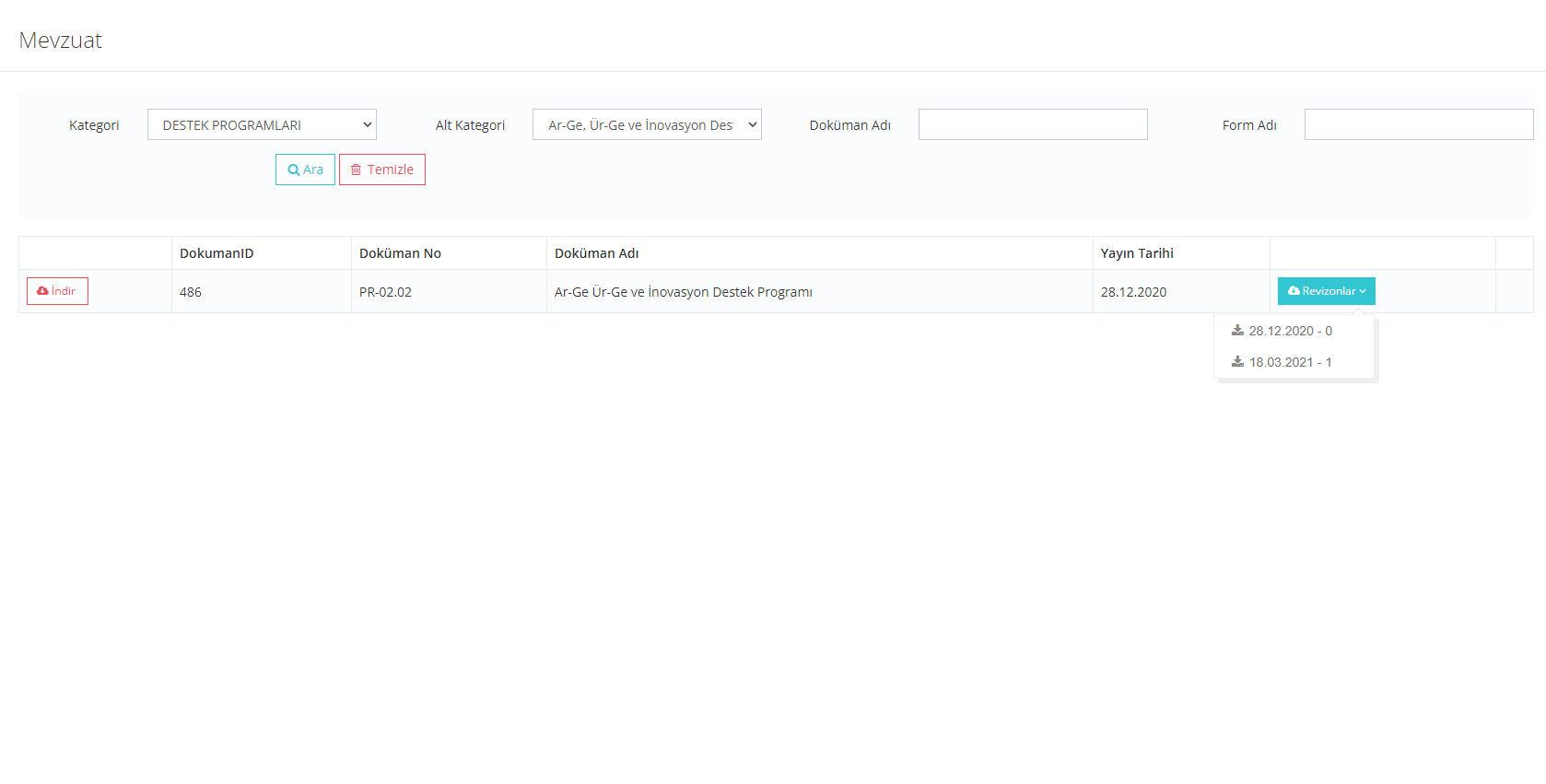 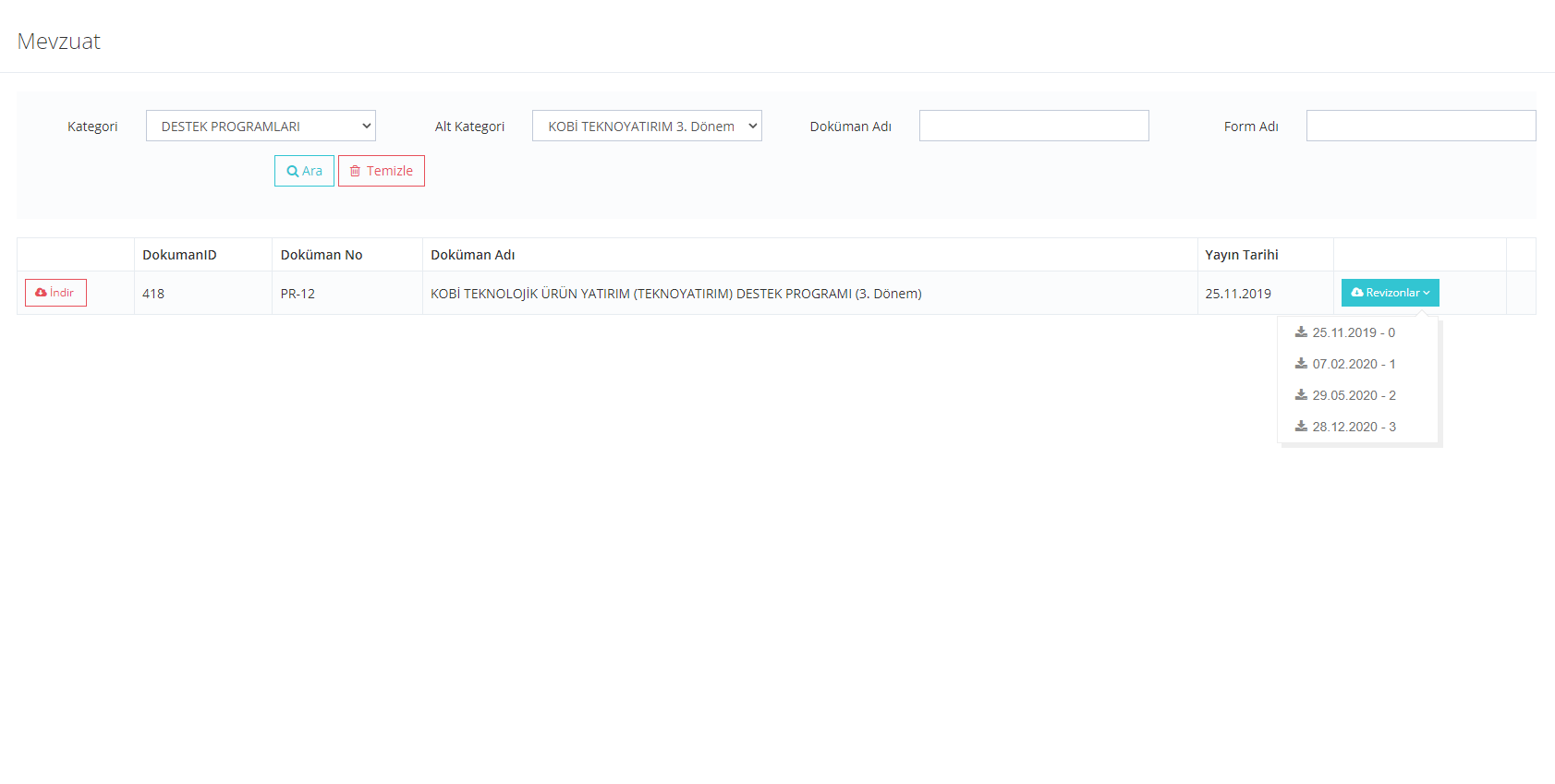 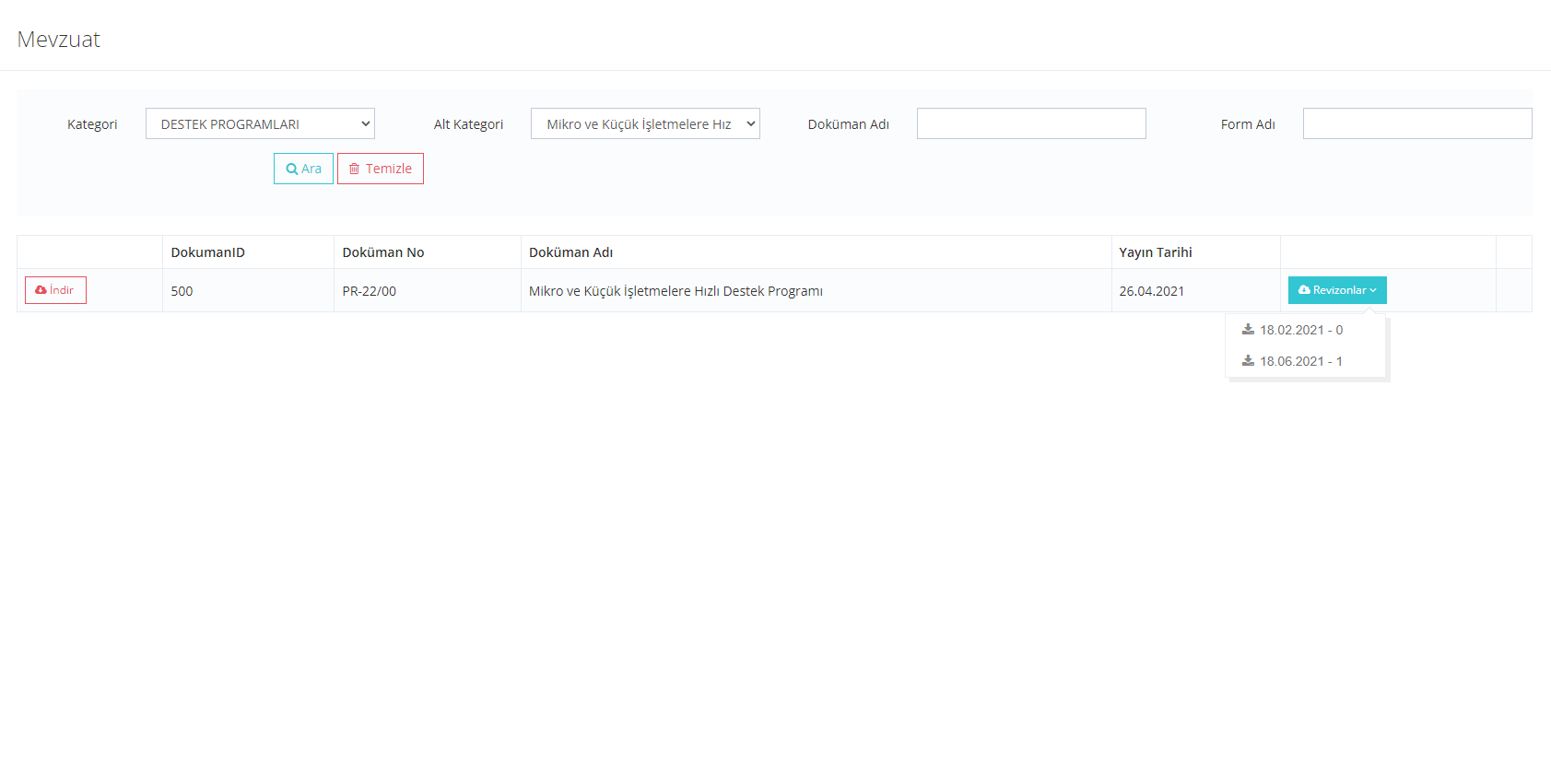 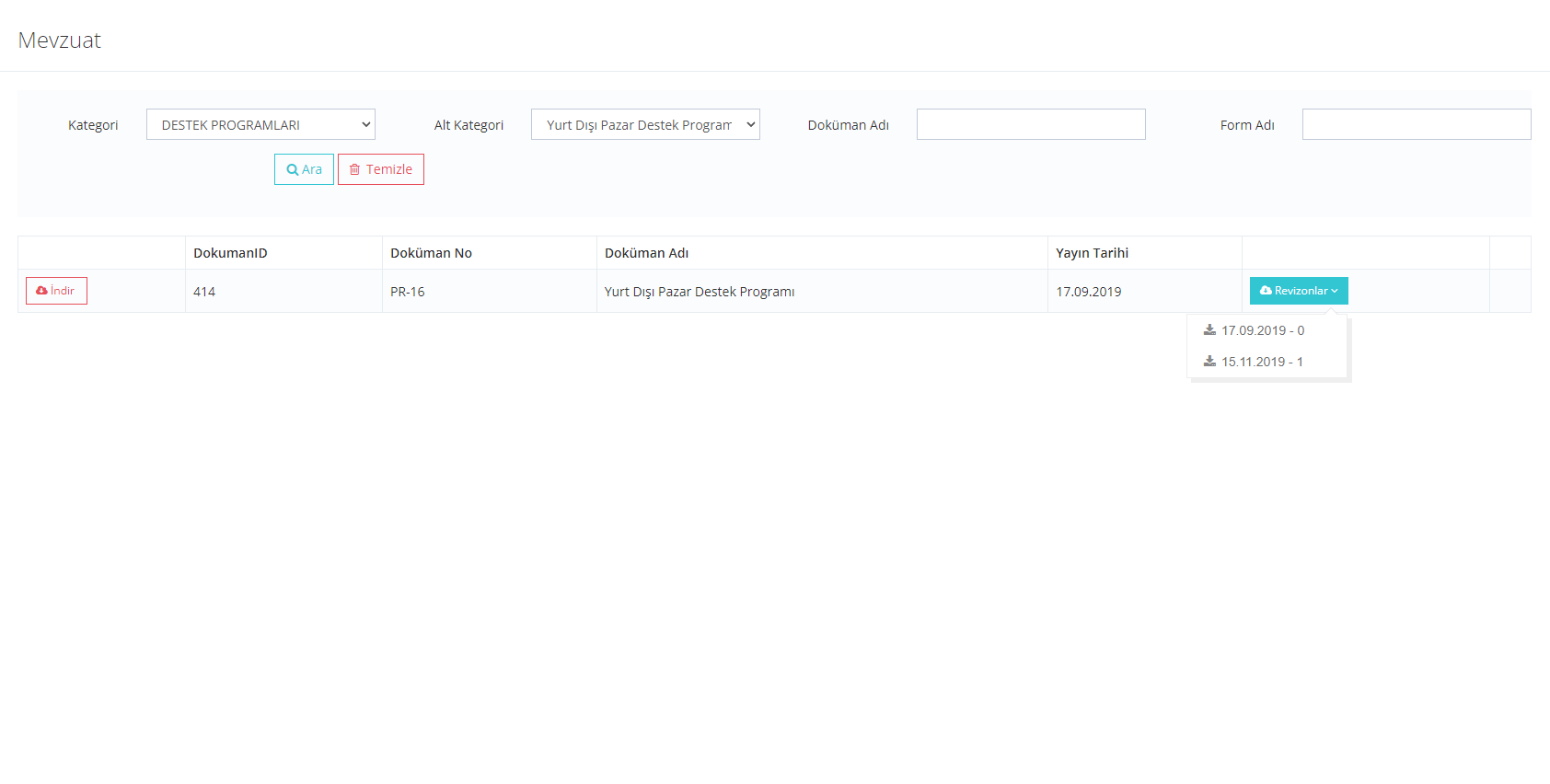 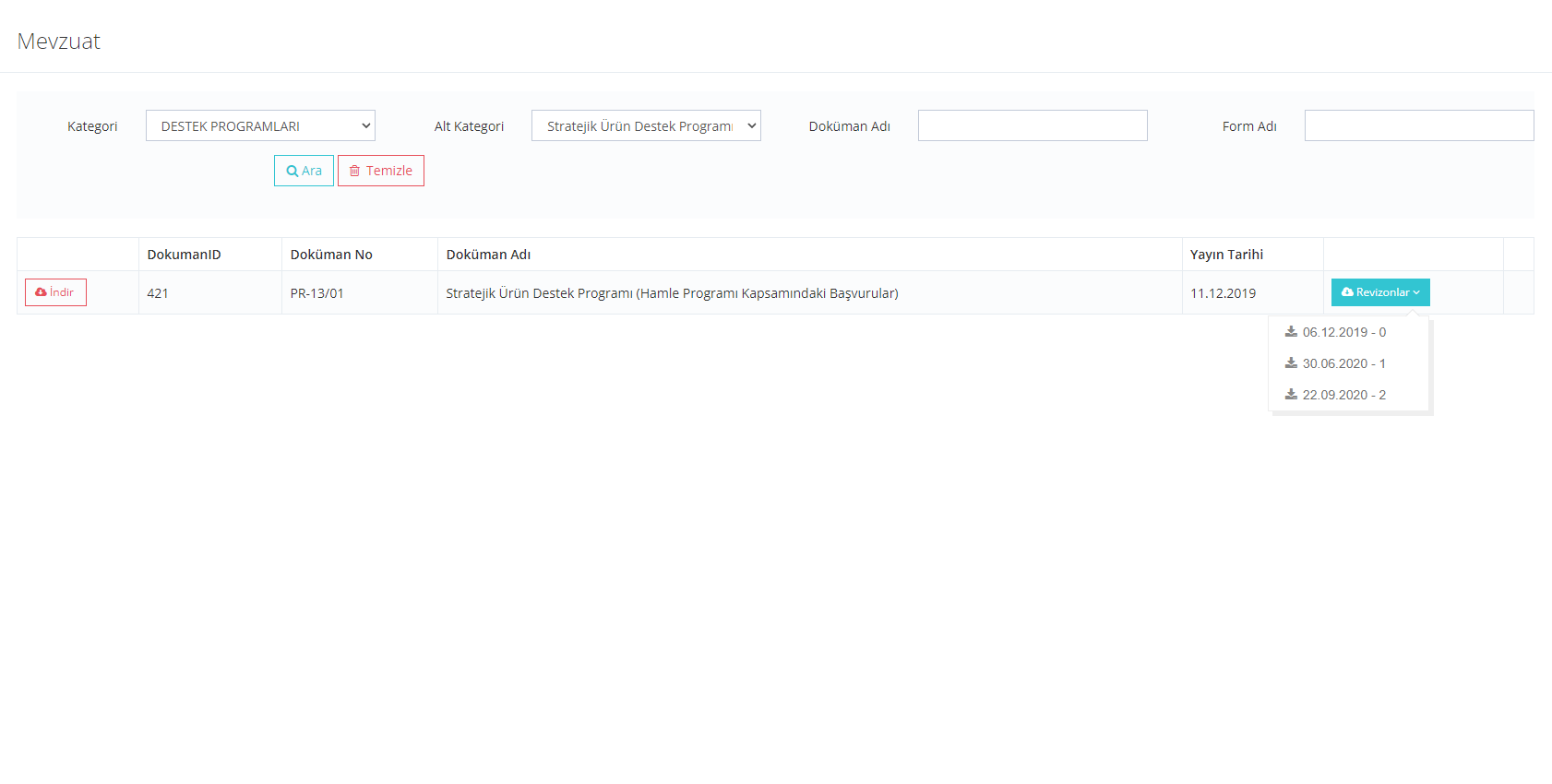 Is data being collected on how many SMEs participate in the different programs? Is data being collected on how many SMEs participate in the different programs? Is data being collected on how many SMEs participate in the different programs? Is data being collected on how many SMEs participate in the different programs? Is data being collected on how many SMEs participate in the different programs? Yes, it depends the number of stakeholders’ achieve to get support and it is collected in e-akademi learning portal of KOSGEBIf yesIf yesIs there a database of indicators that is publically available online?annual report indicates the amount and number of projects implemented in supports. All the project applications includes performance indicators which clarifies the actual progress of a projects towards the intended results it predicts. When a project is closed, the applicant offers the realized versions of these indicators through some reports so that the success of the project can be measured. As most of projects are carried out by support mechanisms which give direct support to SMEs and start-ups, these indicators usually display the number of the target groups who benefited from the concerned mechanisms (e.g number of start-ups who have received mentor support) When a grand program is totally closed, all the indicators of the projects are collected together to make an overall assessment. This database is coordinated by Monitoring and Evaluation Department of the Agency.annual report indicates the amount and number of projects implemented in supports. All the project applications includes performance indicators which clarifies the actual progress of a projects towards the intended results it predicts. When a project is closed, the applicant offers the realized versions of these indicators through some reports so that the success of the project can be measured. As most of projects are carried out by support mechanisms which give direct support to SMEs and start-ups, these indicators usually display the number of the target groups who benefited from the concerned mechanisms (e.g number of start-ups who have received mentor support) When a grand program is totally closed, all the indicators of the projects are collected together to make an overall assessment. This database is coordinated by Monitoring and Evaluation Department of the Agency.https://www.ahika.gov.tr/dokuman-merkezi (the name of the file. “Faaliyet Raporu”).Though such inner data can not be shared, the concerned database is used in preparing the impact assessment reports which are shared by public.https://www.istka.org.tr/projeler/tamamlanan-projeler/Is there any record of SMEs that benefited from BSSs provided by the government? Is there any record of SMEs that benefited from BSSs provided by the government? Is there any record of SMEs that benefited from BSSs provided by the government? Is there any record of SMEs that benefited from BSSs provided by the government? Is there any record of SMEs that benefited from BSSs provided by the government? Yes, there is but it is not available for the public. There are general income and outcome (budget actualization) is available online. This record is being kept by the beneficiaries of our entrepreneurship grand program. The incubators, accelerators or other entrepreneurship centers all have the records of the start-ups benefiting from these organizations; both for our projects and for the services they provide in general.https://www.ahika.gov.tr/dokuman-merkezi (The name of the file : “Mali gerçeklesmeler”)Are surveys used to collect information on SME usage and satisfaction with the business support programs?Are surveys used to collect information on SME usage and satisfaction with the business support programs?Are surveys used to collect information on SME usage and satisfaction with the business support programs?Are surveys used to collect information on SME usage and satisfaction with the business support programs?Are surveys used to collect information on SME usage and satisfaction with the business support programs?Yes Questions related to the impact of the COVID-19 pandemic on BSSs provided by the government Questions related to the impact of the COVID-19 pandemic on BSSs provided by the government Questions related to the impact of the COVID-19 pandemic on BSSs provided by the government Questions related to the impact of the COVID-19 pandemic on BSSs provided by the government Questions related to the impact of the COVID-19 pandemic on BSSs provided by the government Questions related to the impact of the COVID-19 pandemic on BSSs provided by the government Questions related to the impact of the COVID-19 pandemic on BSSs provided by the government Did the government put in a place a specific responses to the pandemics with the respect to BSSs?  Did the government put in a place a specific responses to the pandemics with the respect to BSSs?  Did the government put in a place a specific responses to the pandemics with the respect to BSSs?  Did the government put in a place a specific responses to the pandemics with the respect to BSSs?  Did the government put in a place a specific responses to the pandemics with the respect to BSSs?  A new support program was put into effect within the scope of the Rapid Support for Micro and Small Enterprises project, which was developed jointly with the World Bank and JICA. In addition, if the enterprises benefiting from KOSGEB supports and affected by the pandemic declare that they cannot fulfil the activities or expenses in their projects, it is facilitated to extend their projects for 4 months.In 2020, Fight Back Program Against Covid 19  was carried out.Apart from the financial assistance ensured by the government, institutions like chambers of commerce; chambers of industry or professional associations gave some trainings and educations to raise awareness among SMEs  in some major areas that has increasingly gained ground in pandemia like e-commerce, digitalisation, food safety and so on. Taking into consideration of devastating effects of Covid-19 pandemic over micro and small enterprises (MSEs); a project (Rapid Support for Micro and Small Enterprises Project-MKI) has been designed by a loan from the World Bank and JICA aiming to relieve MSEs which are in prioritized strategic sectors.https://www.kosgeb.gov.tr/site/tr/genel/destekdetay/7786/imalatci-mikro-ve-kucuk-isletmelere-hizli-destek-programi https://istanbul.tarimorman.gov.tr/Haber/1394/Istanbul-Ticaret-Odasi-Ve-Guvenilir-Urun-Platformu-Isbirliginde-Duzenlenen-https://www.istesob.org.tr/e-ticaret-egitimleri-basliyor/https://webdosya.kosgeb.gov.tr/Content/Upload/Dosya/Hizli%20Destek%20Projesi/2021.06.19/Project_Summary__EN.pdf What lessons have been learnt in this area due to the pandemics and are there any strategic changes planned due to this experience? What lessons have been learnt in this area due to the pandemics and are there any strategic changes planned due to this experience? What lessons have been learnt in this area due to the pandemics and are there any strategic changes planned due to this experience? What lessons have been learnt in this area due to the pandemics and are there any strategic changes planned due to this experience? What lessons have been learnt in this area due to the pandemics and are there any strategic changes planned due to this experience? In COVID19 analysis created by the ministry with the assist of development agencies, there are specific indicators and variables which indicates how, why the pandemic affected the sectors. Also, the Ministry of Industry and Technology opened a program with the partnership of Japan Government and UNDP to analyse and educate SMEs in different areas in Turkey. In terms of technical capacity; pandemics has revealed the necessity of increasing knowledge and experience among SMEs in being integrated to the process of digitalization through new assets like e-commerce, e-invoice, new marketing strategies and any kind of new methodology that has strategic importance for SMEs to gain a professional marketing identity and realize intended growth in this process. So BSSs has been canalized to new education and training programs particularly focusing on new tools and strategies to raise awareness and knowledge among SMES in the new era of technology and digitalization while making them stronger in coping up with the threats and opportunities of the pandemi process.https://www.ahika.gov.tr/duyurular/ahika-2020-covid-19-ile-mucadele-ve-dayaniklilik-programi-ilan-edildiOptional - Please provide any further information on BSSs provided by the government in your economy that  you deem relevant for the assessmentOptional - Please provide any further information on BSSs provided by the government in your economy that  you deem relevant for the assessmentOptional - Please provide any further information on BSSs provided by the government in your economy that  you deem relevant for the assessmentOptional - Please provide any further information on BSSs provided by the government in your economy that  you deem relevant for the assessmentOptional - Please provide any further information on BSSs provided by the government in your economy that  you deem relevant for the assessmentOptional - Please provide any further information on BSSs provided by the government in your economy that  you deem relevant for the assessmentType of BSSService provided (yes/no)Number of entrepreneurs/ SMEs that benefited from the service General information*Standards (certification, quality, export regulation)YesIn 2020, within the scope of R&D and Innovation Support Programme was provided to 30 enterprises.7783*General information*LegislationYesGeneral information*Business feasibilityYesGeneral information*Grants and export financial supportYesGeneral information*Financing opportunitiesYesGeneral information*Labour regulationYesGeneral information*Training opportunitiesYesIn 2020, within the scope of R&D and Innovation Support Programme was provided to 25 enterprises.General information*Market overviewYesGeneral information*Foreign marketsYesGeneral information*Trade fairsYesGeneral information*Other YesTrainings*Bookkeeping and accountingYes3976*Trainings*Business plansYesTrainings*Financial planning and credit orientationYesTrainings*LeadershipYesTrainings*ICT trainingYesTrainings*Resource efficiencyYesTrainings*Presentation, sales and marketingYesTrainings*OtherYesMentoring and consulting*Sales and marketingYes2457*Mentoring and consulting*Productions and ICTYesMentoring and consulting*HR managementYesMentoring and consulting*Financial managementYesMentoring and consulting*Strategic managementYesMentoring and consulting*Other Yes27Physical infrastructure*IncubatorsYesIn the scope of International Incubation Center and Accelerator Support Program was provided to 4 enterprises.374*Physical infrastructure*AcceleratorsYesIn the scope of International Incubation Center and Accelerator Support Program was provided to 4 enterprises.374*Physical infrastructure*Science parksYesPhysical infrastructure*OtherYes27TOTALQuestionResponseSelf-assessed level (1 through 5, whole and half numbers)4,5Brief justificationThe studies carried out by KOSGEB for the needs of SMEs and the analyses and activities of NGOs on this issue show that the practices put into practice in our country on the subject of BSS are quite sufficient.Assessor name and institutionN. Pınar IşınDirector of EU Coordination UnitKOSGEBBeyza KurişSME ExpertEU Directorate KOSGEBAbdullah AktepeSME ExpertEU Codination Directorate KOSGEBQuestionQuestionQuestionResponse [expand box as necessary]Evidence/linksThematic block 1. Planning and design Thematic block 1. Planning and design Thematic block 1. Planning and design Thematic block 1. Planning and design Thematic block 1. Planning and design Since the previous assessment (January 2019), have there been any changes of SME strategy documents or equivalent documents when it comes to stimulation of private business support services (BSSs)? Since the previous assessment (January 2019), have there been any changes of SME strategy documents or equivalent documents when it comes to stimulation of private business support services (BSSs)? YesIf yesPlease specify the strategy or the equivalent document that was revised as well as the changes that were introduced The Ministry of Industry and Technology Strategy Plan 2020- 2024Target 2.5In order to develop R&D activities in Technology Development Zones, measures will be taken to develop the ecosystem on issues such as infrastructure, competencies, cooperation, governance and financing.Target 4.2It will be ensured that the entrepreneurship ecosystem matures holistically in terms of talent capacity, cooperation mechanisms, participation capital, ease of entry, integration into the global ecosystem.Target 4.3With the Competitive Sectors Program, the business environment will be improved, research, development and innovation infrastructure will be strengthened and contribution will be made to the digital transformation of the industry.Target 5.1Developing cooperation between industrial enterprises, technology suppliers and other stakeholders in high technology areas; To this end, especially the number and efficiency of industry and technology zones will be increased.KOSGEB Strategy Plan 2019- 2023 Target 1.4Target and performance-oriented incubation and accelerator centres will be established.Target 2.3The knowledge and skills of entrepreneurs in establishing and running a business will be developed.The Ministry of Industry and Technology Strategy Plan 2020- 2024p.72-73, p.81-82, p.83-84, p.86-87https://www.sanayi.gov.tr/plan-program-raporlar-ve-yayinlar/stratejik-planlar/mu2112012102 KOSGEB Strategy Plan 2019- 2023 p.45, p.49, https://webdosya.kosgeb.gov.tr/Content/Upload/Dosya/Mevzuat/2020/KOSGEB_Stratejik_Plan%C4%B1_(2019-2023).pdf Are the strategy elements regarding the stimulation of private business support services associated with:Are the strategy elements regarding the stimulation of private business support services associated with:Not applicablea)an action planYes, details are stated in the strategy plans.The Ministry of Industry and Technology Strategy Plan 2020- 2024p.72-73, p.81-82, p.83-84, p.86-87https://www.sanayi.gov.tr/plan-program-raporlar-ve-yayinlar/stratejik-planlar/mu2112012102 KOSGEB Strategy Plan 2019- 2023 p.45, p.49, https://webdosya.kosgeb.gov.tr/Content/Upload/Dosya/Mevzuat/2020/KOSGEB_Stratejik_Plan%C4%B1_(2019-2023).pdfb)measurable targetsYes, details are stated in the strategy plans.The Ministry of Industry and Technology Strategy Plan 2020- 2024p.72-73, p.81-82, p.83-84, p.86-87https://www.sanayi.gov.tr/plan-program-raporlar-ve-yayinlar/stratejik-planlar/mu2112012102 KOSGEB Strategy Plan 2019- 2023 p.45, p.49, https://webdosya.kosgeb.gov.tr/Content/Upload/Dosya/Mevzuat/2020/KOSGEB_Stratejik_Plan%C4%B1_(2019-2023).pdfc)timeframeYes, details are stated in the strategy plans.The Ministry of Industry and Technology Strategy Plan 2020- 2024p.72-73, p.81-82, p.83-84, p.86-87https://www.sanayi.gov.tr/plan-program-raporlar-ve-yayinlar/stratejik-planlar/mu2112012102 KOSGEB Strategy Plan 2019- 2023 p.45, p.49, https://webdosya.kosgeb.gov.tr/Content/Upload/Dosya/Mevzuat/2020/KOSGEB_Stratejik_Plan%C4%B1_(2019-2023).pdfd)expected impactYes, details are stated in the strategy plans.The Ministry of Industry and Technology Strategy Plan 2020- 2024p.72-73, p.81-82, p.83-84, p.86-87https://www.sanayi.gov.tr/plan-program-raporlar-ve-yayinlar/stratejik-planlar/mu2112012102 KOSGEB Strategy Plan 2019- 2023 p.45, p.49, https://webdosya.kosgeb.gov.tr/Content/Upload/Dosya/Mevzuat/2020/KOSGEB_Stratejik_Plan%C4%B1_(2019-2023).pdfe)corresponding budgetYes, details are stated in the strategy plans.The Ministry of Industry and Technology Strategy Plan 2020- 2024p.72-73, p.81-82, p.83-84, p.86-87https://www.sanayi.gov.tr/plan-program-raporlar-ve-yayinlar/stratejik-planlar/mu2112012102 KOSGEB Strategy Plan 2019- 2023 p.45, p.49, https://webdosya.kosgeb.gov.tr/Content/Upload/Dosya/Mevzuat/2020/KOSGEB_Stratejik_Plan%C4%B1_(2019-2023).pdfThematic block 2. Implementation Thematic block 2. Implementation Thematic block 2. Implementation Thematic block 2. Implementation Thematic block 2. Implementation Has a budget been mobilised for the implementation of the action plan?Has a budget been mobilised for the implementation of the action plan?If yesPlease indicate its total amount for 2020 (or the latest available information)KOSGEB Strategy Plan 2019- 2023 Target 1.41.421.142,66 TRY for 2020A Development Agency Since some of the activities and project are in programs is a matter of public contract, the budget is not open for the public.The DA has two action plans; one is for 1 year, the other one is 3 years general action plan. We prepare our 1-year plan due to 3-year general action plan. But all covers for both public and private sectors.Target 1.4p.96https://webdosya.kosgeb.gov.tr/Content/Upload/Dosya/Mali%20Tablolar/Faaliyet%20Raporlar%C4%B1/KOSGEB_2020_Y%C4%B1l%C4%B1_Faaliyet_Raporu.pdf Action plan for one year: https://www.ahika.gov.tr/dokuman-merkezi (with tha name of “Çalısma Programı”)3 year plan is not open for public.If yesWas the total amount of budget used in 2019?Because the budget is multi annual, total amount did not finish for KOSGEB.What actions of the strategy have been implemented by the government since January 2019? What actions of the strategy have been implemented by the government since January 2019? The Ministry of Industry and Technology Strategy Plan 2019- 2023Target 2.5Target 4.3Target 5.1KOSGEB Strategy Plan 2019- 2023 Target 1.4Target 2.3The Ministry of Industry and Technology Strategy Plan 2019- 2023Target 2.5 p.227-230Target 4.3 p.254-255Target 5.1 p.231https://www.sanayi.gov.tr/plan-program-raporlar-ve-yayinlar/faaliyet-raporlari/mu2602011615 KOSGEB Strategy Plan 2019- 2023 Target 1.4p.58-59Target 2.3p.64https://webdosya.kosgeb.gov.tr/Content/Upload/Dosya/Mali%20Tablolar/Faaliyet%20Raporlar%C4%B1/KOSGEB_2020_Y%C4%B1l%C4%B1_Faaliyet_Raporu.pdf How many of the actions have been implemented in line with the timeline?How many of the actions have been implemented in line with the timeline?The Ministry of Industry and Technology Strategy Plan 2019- 2023Target 2.5Target 4.3Target 5.1KOSGEB Strategy Plan 2019- 2023 Target 1.4Target 2.3How many of the targets from the strategy have been achieved? Please specify the targets that have been achievedHow many of the targets from the strategy have been achieved? Please specify the targets that have been achievedThe Ministry of Industry and Technology Strategy Plan 2019- 2023Target : 35 private companies 2.5Reached: 27 Target 4.3Target 5.1KOSGEB Strategy Plan 2019- 2023 Target 1.4Target 2.3Development Agency (AHİKA)Year: 2019Program name: Promoting Efficiency and institutionalization in Manufacturing IndustryProgram budget: 21.000.000,00 Turkish LiraThe Ministry of Industry and Technology Strategy Plan 2019- 2023Target 2.5 p.227-230Target 4.3 p.254-255Target 5.1 p.231https://www.sanayi.gov.tr/plan-program-raporlar-ve-yayinlar/faaliyet-raporlari/mu2602011615 KOSGEB Strategy Plan 2019- 2023 Target 1.4p.58-59Target 2.3p.64https://webdosya.kosgeb.gov.tr/Content/Upload/Dosya/Mali%20Tablolar/Faaliyet%20Raporlar%C4%B1/KOSGEB_2020_Y%C4%B1l%C4%B1_Faaliyet_Raporu.pdfDevelopment Agencyimalat-sanayiinde-verimlilik-ve-kurumsallasma-mdp-basvuru-rehberi.pdf (ahika.gov.tr)Does the government provide co-financing for business support services?Does the government provide co-financing for business support services?Yes. Financial Support Programmes are implemented by the Regional Development Agencies through co-financing. If yesHave there been any changes since the last assessment (January 2019) in the co-financing for BSSs provided by the government? If so, please specifyMaximum financial support rate was updated to 90% from 50% for SMEs in some specific support programmesAs the strategy plans have changed since the last assessment, co-financing topics for BSS is changed in the context.The ıncubators, business environment and trainings are supported in regards of the purposes of the strategy plans.The Ministry of Industry and Technology Strategy Plan 2019- 2023Target 2.5 p.227-230Target 4.3 p.254-255Target 5.1 p.231https://www.sanayi.gov.tr/plan-program-raporlar-ve-yayinlar/faaliyet-raporlari/mu2602011615 KOSGEB Strategy Plan 2019- 2023 Target 1.4p.58-59Target 2.3p.64https://webdosya.kosgeb.gov.tr/Content/Upload/Dosya/Mali%20Tablolar/Faaliyet%20Raporlar%C4%B1/KOSGEB_2020_Y%C4%B1l%C4%B1_Faaliyet_Raporu.pdfIf there is a co-financing mechanism, is it operational?If there is a co-financing mechanism, is it operational?YesIf yesPlease specify what type and percentage of co-financing is offeredIt depends on the constitution or services that government decided to support. For example maximum financial support rate was updated to 90% from 50% for SMEs in some specific support programmes. In the private sector supports, there must be %50 co-financing.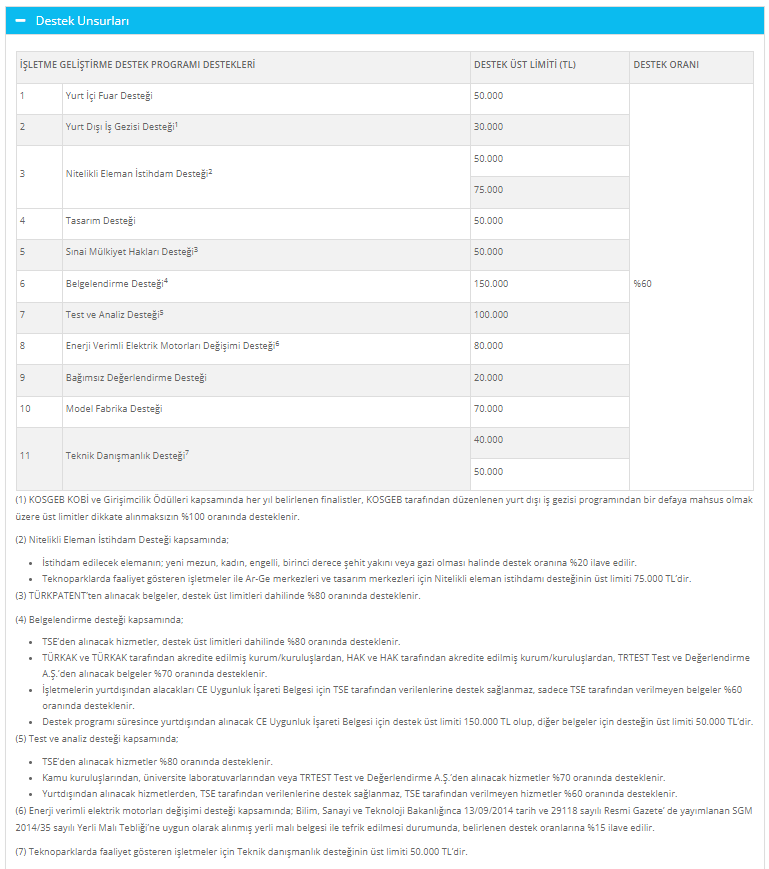 Is there a formal structure to the co-financing mechanism?Is there a formal structure to the co-financing mechanism?YesIf yesPlease specify Regulation of Development Agencies’ Support for Projects and Activities published in Official Gazette dated 08.11.2008 and numbered 27048.https://www.resmigazete.gov.tr/eskiler/2008/11/20081108-3.htm Are quality control mechanisms in place for co-financing initiatives (e.g. certificates, registration systems, reputational mechanisms)?Are quality control mechanisms in place for co-financing initiatives (e.g. certificates, registration systems, reputational mechanisms)?YesIf yesPlease provide more information on quality control mechanisms in placeAfter a program is accepted by project department, Observation and Assessment Unit watches the project and standards until the project ends. Are co-financing schemes conditional on the use of accredited consultants?Are co-financing schemes conditional on the use of accredited consultants?NoHow many private providers of business support services operate in your economy?How many private providers of business support services operate in your economy?What tools to stimulate private sector BSS are used by the government?What tools to stimulate private sector BSS are used by the government?Technology Development ZonesEntrepreneurship EcosystemsCompetitive Sectors ProgrammeIndustry and Technology ZonesIncubator CentresStart-up SkillsThe Ministry of Industry and Technology Strategy Plan 2020- 2024p.72-73, p.81-82, p.83-84, p.86-87https://www.sanayi.gov.tr/plan-program-raporlar-ve-yayinlar/stratejik-planlar/mu2112012102 KOSGEB Strategy Plan 2019- 2023 p.45, p.49, https://webdosya.kosgeb.gov.tr/Content/Upload/Dosya/Mevzuat/2020/KOSGEB_Stratejik_Plan%C4%B1_(2019-2023).pdfDoes the government provide information to SMEs regarding the availability of private business support services (e.g. through website or B2B portal)?Does the government provide information to SMEs regarding the availability of private business support services (e.g. through website or B2B portal)?Yes, All information is provided by the constitutions separately.www.yatirimadestek.gov.trIf yesPlease specify www.yatirimadestek.gov.tr is a platform where all governmental support information can be found.We prepare a guide for the detail of the program and anounce it on our web page.Is there an official data base of private sector experts, specialists and consultants which is easily accessible to public? Is there an official data base of private sector experts, specialists and consultants which is easily accessible to public? Technical consultants that can be provided by KOSGEB, can be seen from KOSGEB Support System.https://edevlet.kosgeb.gov.tr/EHizmetler?ReturnUrl=%2f If yesWhat are the requirements to be included in this data base?Technical Advisor Authorization Application Control Table1. PROFESSOR AND ASSOCIATIONS1.1. Has/is working as a Professor or Associate Professor.2. DOCTORAL GRADUATES2.1. It meets the graduation requirement.2.2. The duration of consultancy given to each business that is served is at least 20 (twenty) hours.2.3. There is information on a total of 120 (one hundred and twenty) hours of consultancy service to at least 3 (three) different businesses in each field applied for.2.4. There are documents that replace invoices/invoices belonging to the Consultancy Service showing that it provides a total of 120 (one hundred and twenty) hours of consultancy service to at least 3 (three) different businesses in each field it applies to.3. MA GRADUATES3.1. It meets the graduation requirement.3.2. The duration of consultancy given to each business that is served is at least 20 (twenty) hours.3.3. There is information on a total of 240 (two hundred and forty) hours of consultancy service to at least 3 (three) different businesses in each field applied for.3.4. There are documents that replace invoices/invoices belonging to the Consultancy Service showing that it provides a total of 240 (two hundred and forty) hours of consultancy service to at least 3 (three) different businesses in each field it applies to.4. MANAGERS OF LARGE or MEDIUM-SCALE BUSINESS4.1. It meets the graduation requirement.4.2. The business that serves as a middle or senior manager; appears to be a large or medium-sized enterprise.4.3. It is seen that he has worked as a middle or senior manager for at least 5 (five) years in the last 10 (ten) years in large or medium-sized enterprises.5. OWNERS/PARTNERS/EMPLOYERS OF BUSINESSES OPERATING IN THE CONSULTING SECTOR5.1. It meets the graduation requirement.5.2. It is seen that businesses operating in the consultancy sector have had at least 5 (five) years of owner/partner/employee in the last 10 (ten) years.5.3. The duration of consultancy given to each business that is served is at least 20 (twenty) hours.5.4. There is information on a total of 240 (two hundred and forty) hours of consultancy service to at least 3 (three) different businesses in each field applied for.5.5. There are documents that replace invoices/invoices belonging to the Consultancy Service showing that it provides a total of 240 (two hundred and forty) hours of consultancy service to at least 3 (three) different businesses in each field it applies to.6. INDIVIDUAL INVESTOR LICENSE6.1. Within the scope of the Regulation on Individual Participation Capital published in the Official Gazette dated 15/2/2013 and numbered 28560, it has been declared that he is an experienced investor who has an Individual Participation Investor License as of the date of application and defined in the same Regulation.https://edevlet.kosgeb.gov.tr/EHizmetler?ReturnUrl=%2f Thematic block 3. Monitoring and evaluation Thematic block 3. Monitoring and evaluation Thematic block 3. Monitoring and evaluation Thematic block 3. Monitoring and evaluation Thematic block 3. Monitoring and evaluation Are there any monitoring mechanisms in place for the implementation of the co-financing mechanism?Are there any monitoring mechanisms in place for the implementation of the co-financing mechanism?Yes, KOSGEB has a unit which observes and control the projects in the implementation process. KOSGEB and MoIT legally and regularly make assessments.Is there independent evaluation of the co-financing mechanism?Is there independent evaluation of the co-financing mechanism?If yesHow often?Once a yearIf yesHave any adjustments been made based on the results of these evaluations?Yes, in the light of assessments, decisions about the incubators or what services were provided can be changed.Are beneficiaries of co-financing made public?Are beneficiaries of co-financing made public?Yes, Co-financing matter mentioned here in the survey is about sharing the total project budget with the stakeholder. The amount of co-financing is declared in programs on the guide. Are surveys used to collect information on demand for and satisfaction with private business support services?Are surveys used to collect information on demand for and satisfaction with private business support services?YesIf yesPlease provide the results of the latest available survey Questions related to the impact of the COVID-19 pandemic on private BSSsQuestions related to the impact of the COVID-19 pandemic on private BSSsQuestions related to the impact of the COVID-19 pandemic on private BSSsQuestions related to the impact of the COVID-19 pandemic on private BSSsQuestions related to the impact of the COVID-19 pandemic on private BSSsDid the government put in place specific responses to the pandemics with the respect to BSSs?  Did the government put in place specific responses to the pandemics with the respect to BSSs?  YesDid the government provide any online BSSs or relevant information through a website/portal for SMEs affected by the COVID-19 crisis?Did the government provide any online BSSs or relevant information through a website/portal for SMEs affected by the COVID-19 crisis?YesWhat lessons have been learnt in this area due to the pandemics and are there any strategic changes planned due to this experience? What lessons have been learnt in this area due to the pandemics and are there any strategic changes planned due to this experience? There is a analyse report which is prepared during the pandemic. The data was gathered by surveys and interviews with the public and private stakeholders. For a broad analysis: TR71 Bölgesi Covid 19 Salgının Ekonomik ve Sosyal Etkilerinin Değerlendirilmesi.Optional - Please provide any further information on government initiatives to stimulate private BSSs  in your economy that you deem relevant for the assessmentOptional - Please provide any further information on government initiatives to stimulate private BSSs  in your economy that you deem relevant for the assessmentOptional - Please provide any further information on government initiatives to stimulate private BSSs  in your economy that you deem relevant for the assessmentQuestionResponseSelf-assessed level (1 through 5, whole and half numbers)4,5Brief justificationOur state institutions have given importance to the inclusion of the private sector in this regard, aiming to increase the support services provided especially to SMEs in many applications they have made in the field of BSS.Assessor name and institutionN. Pınar IşınDirector of EU Coordination UnitKOSGEBBeyza KurişSME ExpertEU Directorate KOSGEBAbdullah AktepeSME ExpertEU Codination Directorate KOSGEBSelf-assessed level (1 through 5, whole and half numbers) for the overall dimension – Support services for SMEs 